Distribution and consequences of microplastics, a new anthropogenically derived contaminant in streamsMargie Pfeffer and Jordan StarkAbstractMicroplastics are widespread in large water bodies including oceans, lakes and rivers. Plastic pollution has been studied well in these large systems, particularly those near urban areas, but little attention has been paid to small streams. We sampled streams in small towns in Upstate New York to determine the breadth of microplastic pollution and the contributions of both point and nonpoint sources of microplastics. We found that small wastewater treatment plants (point sources) did not significantly increase concentration of plastics in streams, but that stormwater runoff (nonpoint sources) did increase plastic concentrations. After demonstrating the presence of microplastics in these small systems, we exposed Daphnia magna to microplastics to determine whether they could be incorporated into the food web or have negative health effects. We did not observe any significant changes in survival, fecundity or growth. This may reflect low sample sizes and high variability, but the lack of clear effects even with exposure to high concentrations suggests that D. magna in natural systems may not face direct impacts from microplastic consumption. However, survival of D. magna harboring microplastics through the end of the study suggests the possibility of trophic transfer. Together, these results demonstrate that microplastics, primarily from non-point sources, may enter the food webs of small streams, including those outside of highly developed urban areas. IntroductionConcern about the contamination of water bodies with small plastic particles (microplastics) has increased rapidly over the past decade. Evidence of marine microplastic contamination dates back to the 1970s when a low density of small plastic pellets (0.25-0.5 cm) was found in neuston net tows from the Sargasso Sea (Carpenter and Smith 1972). Recent studies have shown that microplastics are widespread in marine systems including remote and supposedly pristine environments (Cole et al 2011, do Sul et al 2009, Thompson et al 2004, Zarfl and Matthies 2010) and present in large rivers and lakes (Free et al 2014, Imhof et al 2013, Moore et al 2011, Zbyszewski and Corcoran 2011). Variable concentrations have been found based on location, length of collection time, extent of human impact and sampling techniques used (Cole et al 2011, Dris et al 2015, Law et al 2010, Rocha-Santos and Duarte 2014). While studies on urban rivers have found microplastic concentrations similar to or higher than those in marine systems (Casteñada et al 2014, Hoellein et al 2014, McCormick et al 2014), no work has been published on small streams. Here, we address this knowledge gap with new data on the abundance and sources of microplastics in streams.           Microplastics enter ecosystems from both point and nonpoint sources, though most previous studies have focused on point sources. Wastewater treatment plants (WWTPs) act as a point source of microplastics, which often remain in the effluent after being treated and are released into waterways (Fendall and Sewell 2009). The microplastics released from WWTPs include intentionally produced plastic “microbeads,” an increasingly common additive to personal hygiene products such as soaps and facial cleansers (Fendall and Sewell 2009) and synthetic fibers that are released from fabrics when washed (Browne et al 2011, Gasperi et al 2015). Nonpoint sources are varied, including accidental release during manufacture or transport of plastic resin pellets, a raw industrial material used to make consumer plastics (Mato et al 2001). Nonpoint plastic pollution can also originate from larger plastic items littered in the environment which break down through physical, biological or chemical processes, particularly exposure to UVB radiation, leading to ever smaller plastic pieces (Andrady 2011). These pieces may end up in streams through stormwater runoff. Intentionally produced small plastics, such as resin pellets and microbeads are often called primary microplastics, while microplastics that come from the breakdown of larger materials are called secondary microplastics (Wagner et al 2014).Large plastic debris has long been known to pose a risk to aquatic organisms, but recent studies document that microplastics are also a threat which deserves attention. Ingestion of microplastics has been documented in animals from mussels (De Wiite et al 2014) to fur seals (Eriksson et al 2003). High concentrations of plastics have been found in blue mussels (Mytilus edulis) harvested from waters impacted by fishing and industry (De Wiite et al 2014). Other studies have demonstrated the presence of plastics in fish in the North Pacific Central  Gyre (Boerger et al 2010) and in French rivers (Sanchez et al 2014). Consumption of microplastics by animals has also been demonstrated in controlled studies. Browne et al (2008) showed that M. edulis can ingest microplastics and translocate them to the circulatory system, where they can remain for at least 48 days. Other studies of M. edulis have demonstrated a physiological stress response from microplastic ingestion (von Moos et al 2012). However, other studies have found less severe results in zooplankton (Kaposi et al 2014) and lugworms (van Cauwenberghe 2015).Study of accumulating plastic debris has only recently expanded from oceans to freshwater systems. The presence of microplastics has been confirmed in several freshwater sites including the Great Lakes, United States and Canada (Zbyszewski and Corcoran 2011, reviewed by Dreidger et al 2015); the Chicago River (Hoellein et al 2014, McCormick et al 2014), Lake Garda, Italy (Imhof et al 2013); the St. Lawrence River, Canada (Casteñada et al 2014); the Danube (Lechner et al 2014); and Lake Hovsgol, Mongolia (Free et al 2014). These sites are generally large bodies of water that are highly impacted by urban systems or plastic litter and are therefore good tests for the presence of microplastics in freshwater systems. However, the lack of studies on small freshwater systems outside of major urban areas makes it difficult to determine whether microplastic contamination is widespread or confined to highly polluted locations. The presence of microplastics in smaller streams would indicate that these novel contaminants are widespread.To determine the extent of contamination in small streams, we measured the concentrations of microplastics at sites receiving runoff from small suburban/urban areas and/or WWTP effluent. Increased concentration of plastics downstream from WWTPs would demonstrate the contribution of point sources to microplastic loads, while increased concentrations during storm events would demonstrate the contribution of nonpoint sources. After establishing the sources and distribution of plastics in these natural systems, we addressed the effects of plastics in food webs through a preliminary laboratory experiment measuring the effects of microplastic ingestion on the survival, fertility and growth of D. magna. Taken together, the results of this research provide insight into the ubiquity and novel effects of microplastic contamination in freshwater systems.MethodsStream SamplingField SitesTo observe the effects of WWTP effluent on microplastic concentrations, we sampled both upstream and downstream of WWTPs on two different streams. Cayadutta Creek, a fifth order stream (watershed area = 100.0 km2), receives 13.1 million gallons per day (MGD) of treated wastewater from Gloversville Facilities, Johnstown, New York (42° 59’ 30.7” N, 74° 23’ 37.6” W). We accessed Cayadutta Creek approximately 2.5 km upstream and 2 km downstream of the WWTP. Kenyetto Creek, a fourth order stream (watershed area = 85.2 km2), receives 0.15 MGD of treated wastewater from the Broadalbin Waste Water Treatment Plant, Broadalbin, NY (43° 3’ 15.7” N, 74° 12’ 0.4” W). We accessed Kenyetto Creek approximately 1.6 km upstream and 600 m downstream of the WWTP.To observe the effects of nonpoint sources of microplastics, we sampled two streams receiving runoff from urban/suburban areas at baseflow and stormflow. Spring Run (43° 5’ 20.2” N, 73° 46’ 10.6” W) is a third order stream (watershed area = 7.4 km2) receiving runoff from the city of Saratoga Springs, NY (population 27,315). The stream is sandy and slow-moving at baseflow and flashy with precipitation. We observed large plastic debris in and along the banks of the stream. The second site, Mourning Kill (43° 58’ 32.6” N, 73° 50’ 45.1” W), is a second order stream (watershed area = 36.9 km2) receiving runoff from the town of Ballston, NY. This stream is rocky with a narrow flood area and steep slopes on either side. Sample collectionWe collected four samples over two days at each location upstream and downstream from WWTP sites (Cayadutta and Kenyetto Creeks; after McCormick et al 2014). We sampled runoff sites (Spring Run and Mourning Kill) three times at baseflow and once during a storm event. All sampling was conducted in October and November, 2014. We collected samples in plankton nets (20 cm diameter) with 0.063 mm pores held in the water column for 2.5-10 minutes, depending on the velocity of flow and fouling of the net (after Moore et al 2011). Using a flow meter, we determined average water velocity for each sample. We calculated the volume of sampled water by multiplying the area of the net by the flow rate of the stream and the time sampled. Sampled volumes ranged from 2-10 m3 water. In the lab, samples were stored at approximately 2°C in a refrigerator until processing.Sample processingUsing 4.75, 1.0, 0.25 and 0.063 mm brass sieves, we separated the particles from each into different size classes. For the 4.75 and 1.0 mm sieves, we manually sorted all particles and discarded all obvious organics, while for the smaller sieves we collected all material. We then dried all samples for at least 24 h at 75° C. After drying, we performed a wet peroxide oxidation to digest labile organic matter and separated plastics from other residues by density separation (Free et al 2014). We then decanted the sample onto 0.7 μm glass fiber filters, which we then dried. After at least 24 h, we subsampled each filter under a dissecting microscope, counting all microplastics present in a total of 61% of the area. On each day of sample processing, we also ran a control sample. Controls had low numbers of plastics on them (3.4 ± 1.02 particles per plate); we subtracted this average from each sample before completing further calculations. We categorized all counted plastics into three groups: fibers, microbeads and irregular pieces. We then calculated the concentration of each plastic type and size class in the sampled water based on number of counted plastics and volume of water filtered. Data analysisDifferences in plastic concentrations between upstream and downstream sites for each wastewater treatment plant were compared using one-way t-tests for each site (alpha = 0.05). For stormwater samples, we calculated mean and 95% confidence intervals for the plastic concentrations at baseflow for each site and then compared these to concentrations at stormflow. Food-web Transfer StudyExperimental setupWe purchased neutrally buoyant fluorescent polystyrene microbeads (18.0-24.9 um; Spherotech, FP-20052-5, Lake Forest, IL). Beads were packaged with a preservative solution containing sodium azide (0.02%). To remove this solution, we centrifuged beads (13,300 rpm for 2 minutes) and washed three times with phosphate buffer solution. We isolated a single D. magna clone a culture obtained from Carolina Biological (142330, Burlington, NC). We then collected D. magna neonates (<24 h old) from this clone and placed them in mesh-covered jars (4 individuals/jar) with 200 mL pond water (Carolina Biological, 163382). Once established, we divided these jars into three plastic treatments: high concentration (n = 10; approx. 700 particles/mL), low concentration (n = 10; approx. 70 particles/mL) and control (n = 9; no beads). We added plastics suspended in a phosphate buffer solution to each replicate before beginning the study. Every 24 hours, we fed the D. magna with 200 μL of a solution of dried Spirulina (Carolina Biological; 5 g dried algae per L pond water). The jars were maintained at room temperature with 16 h light and 8 h dark for twelve days, or until all four individuals were dead.Measures of D. magna successTo measure survival, we recorded the number of D. magna living in each jar every 24 hours for eleven days. We also removed and recorded the number of offspring at this time in all jars that had reached reproductive maturity.On the final day (Day 11), we removed the adult D. magna to photograph them under a fluorescent microscope. Under the microscope, we recorded the number of plastics (0, <25, >25) in the gut. We repeated this procedure for all dead individuals that had reached reproductive maturity prior to death (Day 8). To determine any effect of ingested plastics on growth, we used the microscope photographs to measured body length with ImageJ (Rasband). Statistical analysisWe tested survival, fecundity and length for normality and homogeneity of variance. Data were not normally distributed, so we tested for differences between treatments using a non-parametric Kruskal-Wallis test. To determine whether D. magna ingested plastics differentially based on treatment, we also performed a chi-square test on the number of plastic particles (0, <25, >25) in the gut of all photographed individuals.ResultsStream SamplingIn Cayadutta Creek, the mean concentration of microplastics was 3.1 ± 0.64 (x̄ ± SE) particles per m3 of water downstream and 3.4 ± 0.70 particles per m3 upstream from the WWTP (Figure 1A).  In Kenyetto Creek, the mean concentration was 4.0 ± 0.94 particles per m3 downstream and 5.2 ± 1.19 particles per m3 upstream from the WWTP (Figure 1B). There were no significant increase in plastic concentrations of water samples downstream of wastewater treatment plants in either Cayadutta Creek (p = 0.3665) or Kenyetto Creek (p = 0.2248). In both Cayadutta and Kenyetto Creeks about 40% of plastic particles were between 0.063 and 0.25 mm, 40-50% were between 0.25 and 1.00 mm and 5-20% were between 1.00 and 4.75 mm. Approximately 52% of all plastics identified in these streams were fibers and 47% were irregular pieces. One round plastic bead (<1%) was found in a sample from Cayadutta Creek downstream from the WWTP.At baseflow, mean concentration of  microplastics was 1.7 particles per m3 in Mourning Kill (95% CI[0.98, 2.48]) and 14.0 particles per m3 in Spring Run (95% CI[4.88, 32.21]; Figure 2). At stormflow, plastic concentrations fell outside the 95% confidence interval at both Mourning Kill (7.31 plastic pieces per m3 water) and Spring Run (61.33 plastic pieces per m3 water). At baseflow in Mourning Kill, 32% of plastics were between 0.063 and 0.25 mm, 44% were between 0.25 and 1.00 mm and 25% were between 1.00 and 4.75 mm. At stormflow, 46% were between 0.063 and 0.25 mm, and 54% were between 0.25 and 1.00 mm. In Spring Run at baseflow, 56% of plastics were between 0.063 and 0.25 mm, 26% were between 0.25 and 1.00 mm and 18% were between 1.00 and 4.75 mm. At stormflow, 46% of plastics were between 0.063 and 0.25 mm, 46% were between 0.25 and 1.00 mm and 8% were between 1.00 and 4.75 mm. Plastics in Mourning Kill were primarily fibers (69%). In Spring Run, irregular plastics (56%), fibers (39%) and beads (5%) were all present.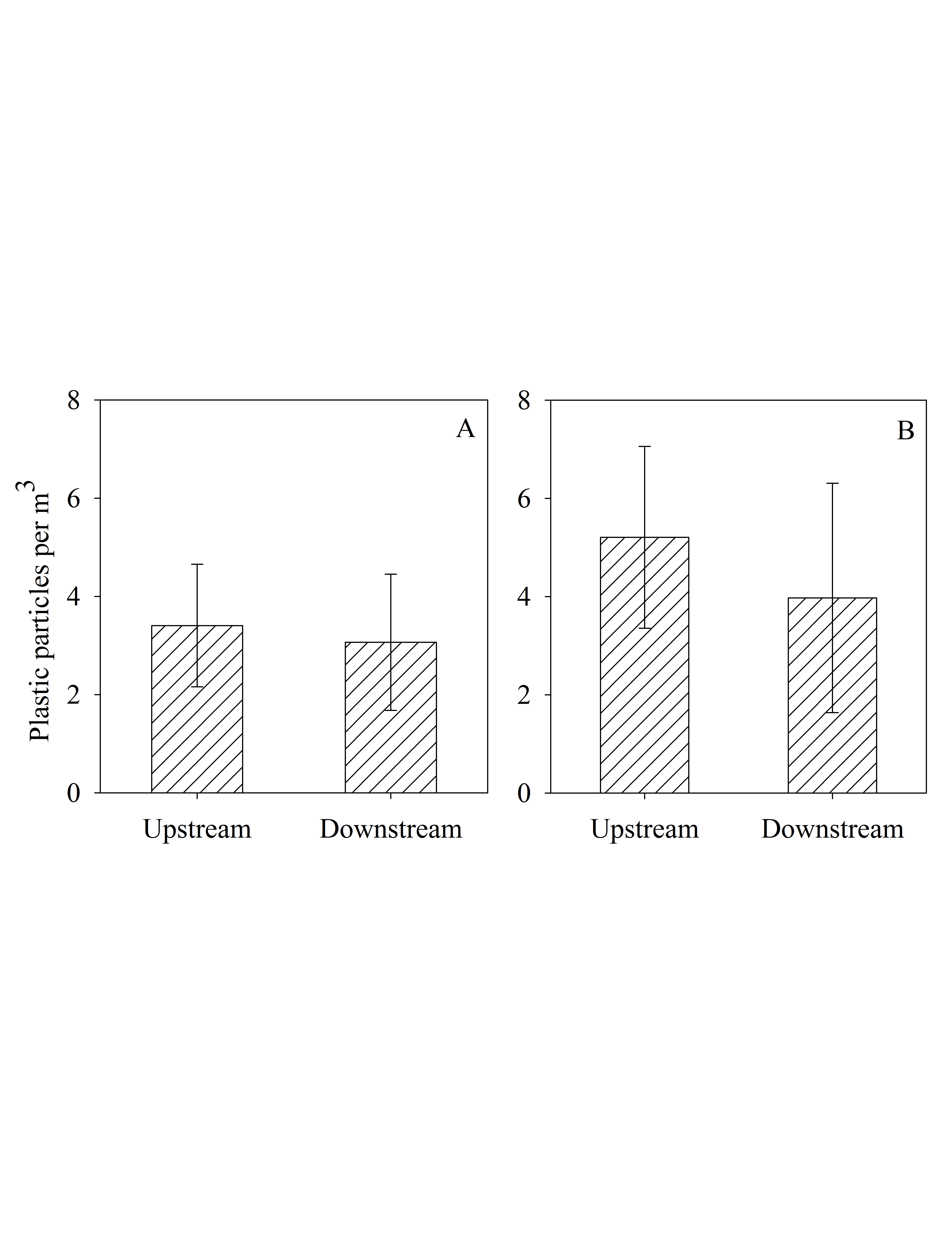 Figure 1. Concentration of microplastics did not vary between sites upstream and downstream of wastewater treatment plants on either A) Cayadutta Creek or B) Kenyetto Creek. Error bars show 95% confidence intervals.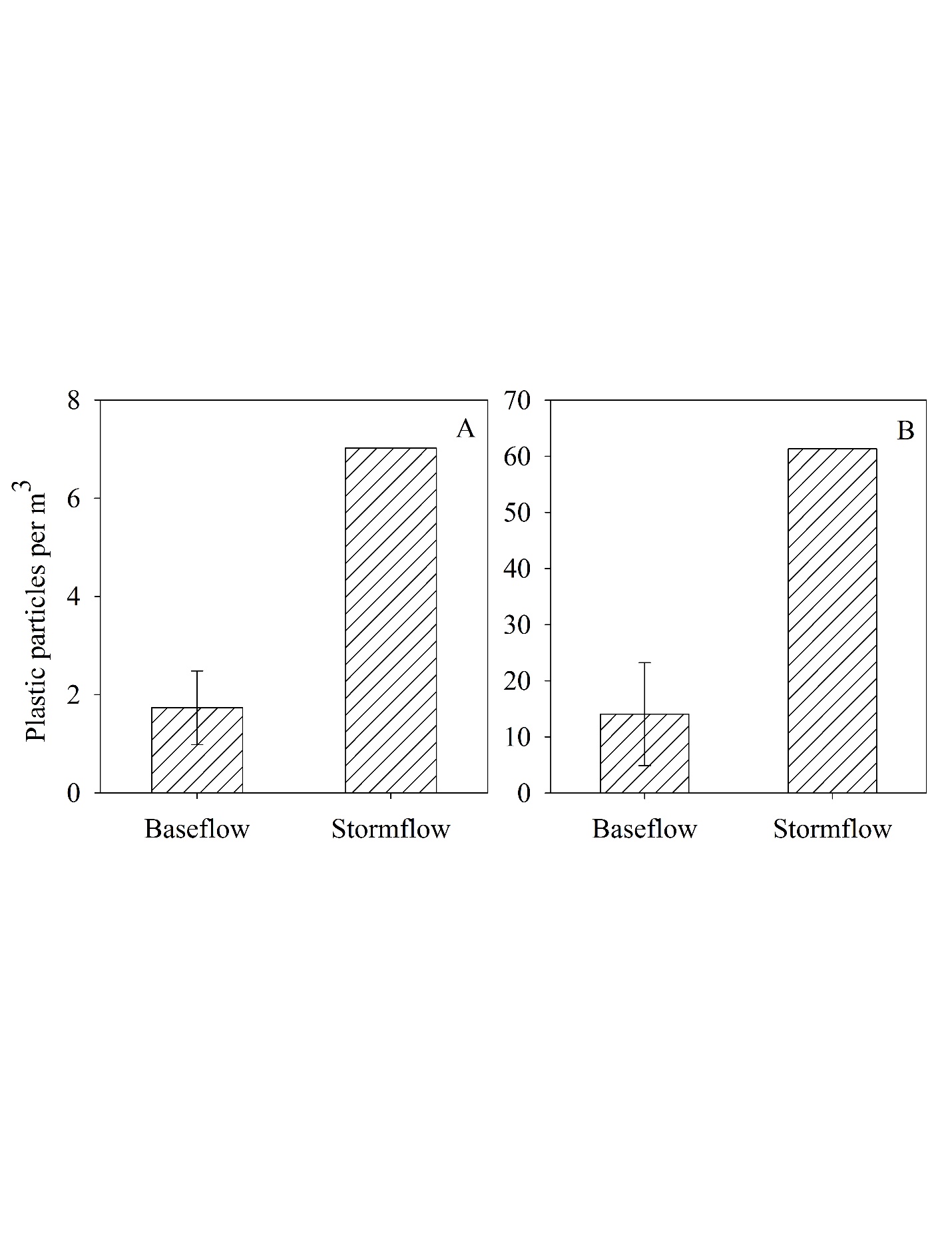 Figure 2. Plastic concentration at baseflow (n=4) and stormflow (n=1) in A) Mourning Kill and B) Spring Run. Error bars show 95% confidence interval for baseflow concentrations. Note different scales.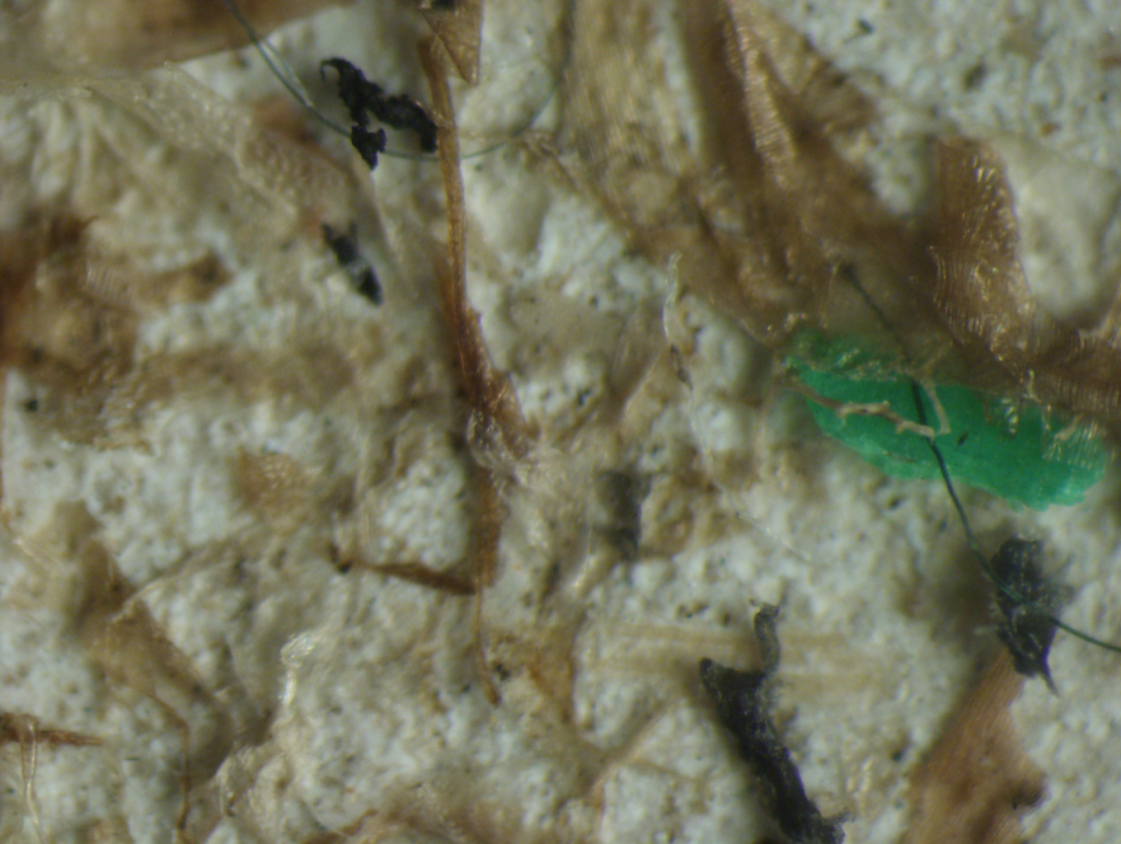 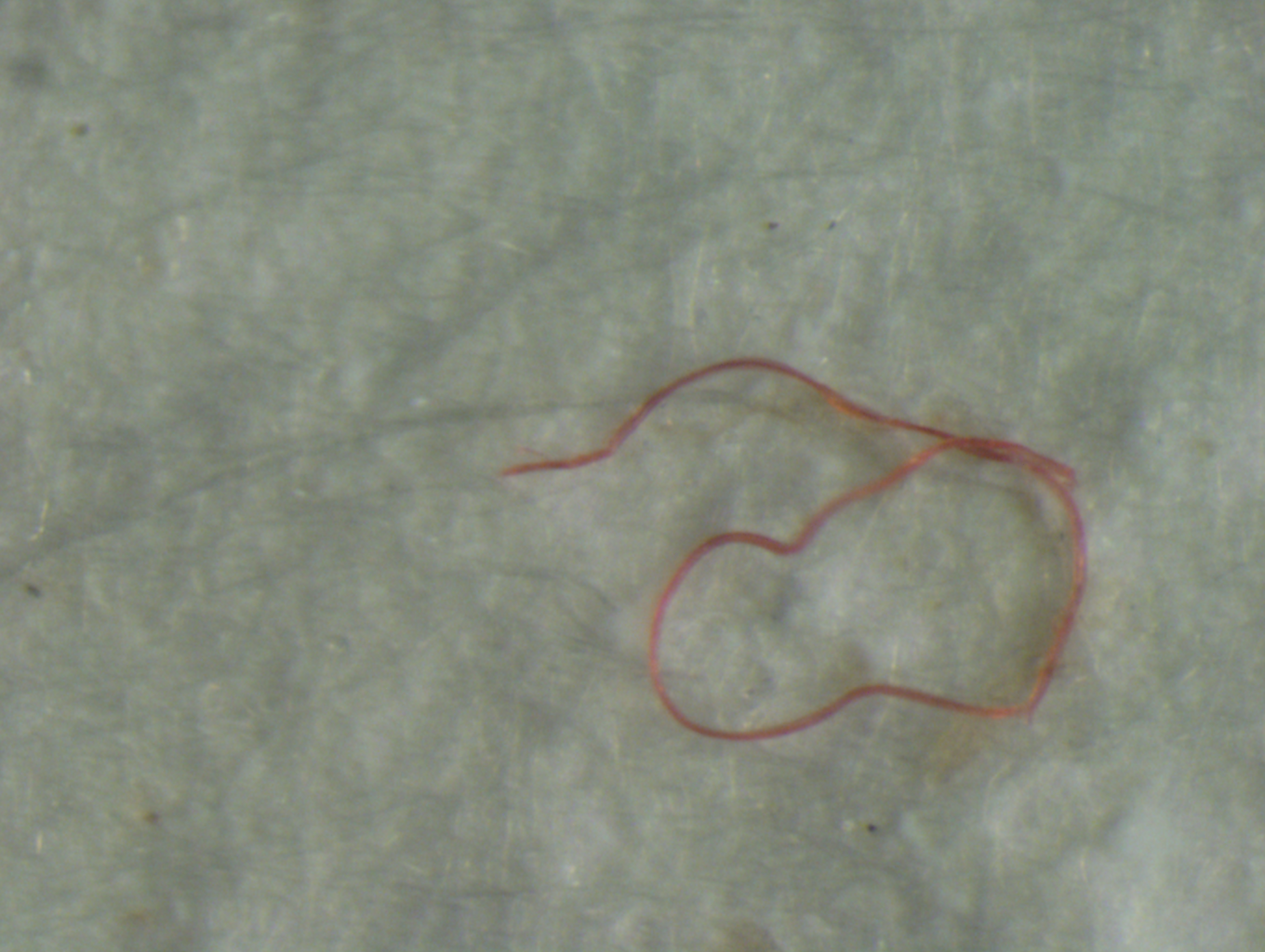 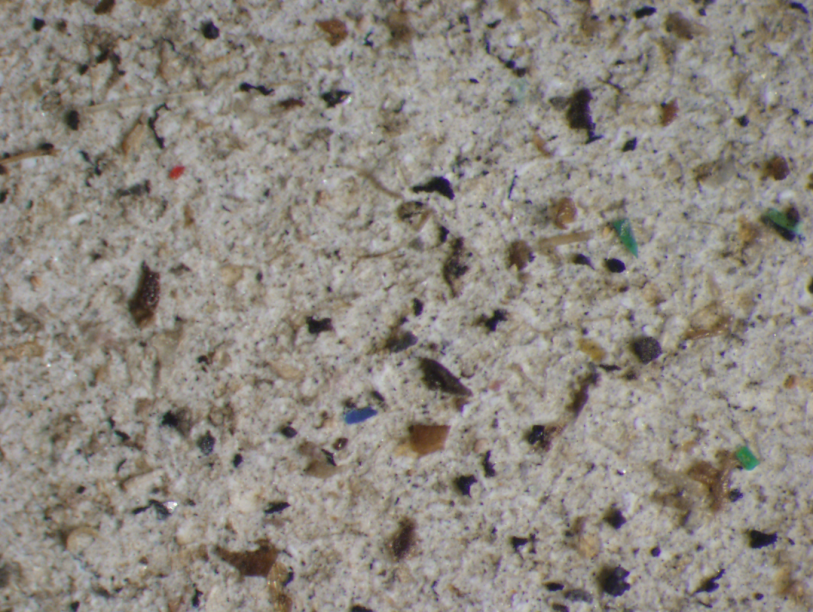 Figure 3. Photographs of collected microplastics A) Red plastic fiber from Kenyetto Creek (0.25-1.00 mm size class) B) Irregular plastic piece from Spring Run storm flow (0.25-1.00 mm size class) C) Filter with several microplastic pieces 0.063-0.25 mm in size from Spring Run storm flow sample. Food-web Transfer StudyThere were no significant differences in the survival, fecundity or growth of D. magna in any of the treatments (Kruskal-Wallis p>0.05). Of the individuals that we photographed at the end of the study, 69% from the high plastic treatment and 73% from the low plastic treatment had ingested plastics. Treatments did vary significantly in amount of plastic ingested based on photographs on Day 11, although this difference was primarily between the control (no plastics ingested) and treatment groups (Chi-square = 35.652, 6 d.f., p<0.0001). High and low treatment groups did not differ significantly in the amount of plastics ingested (p>0.05).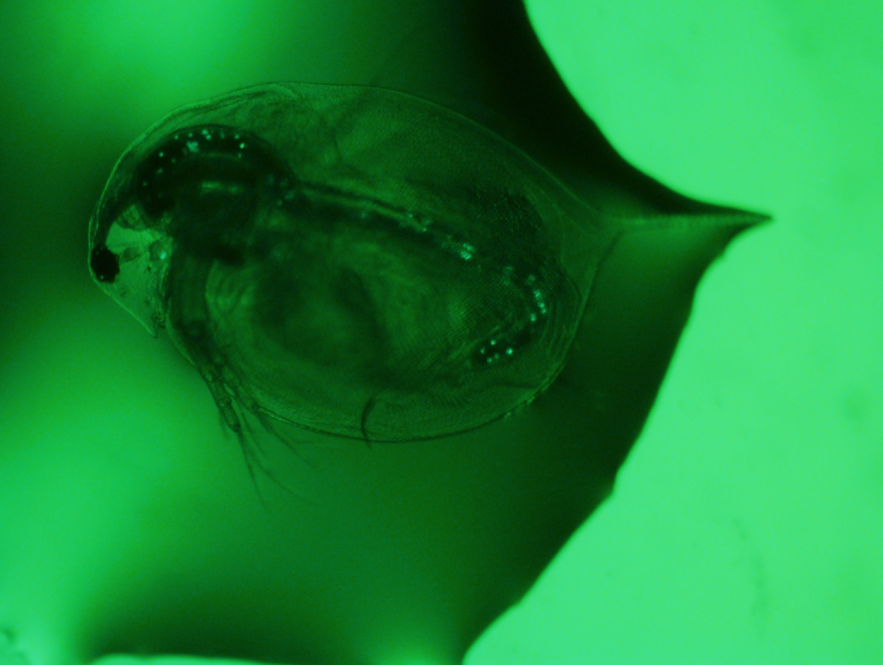 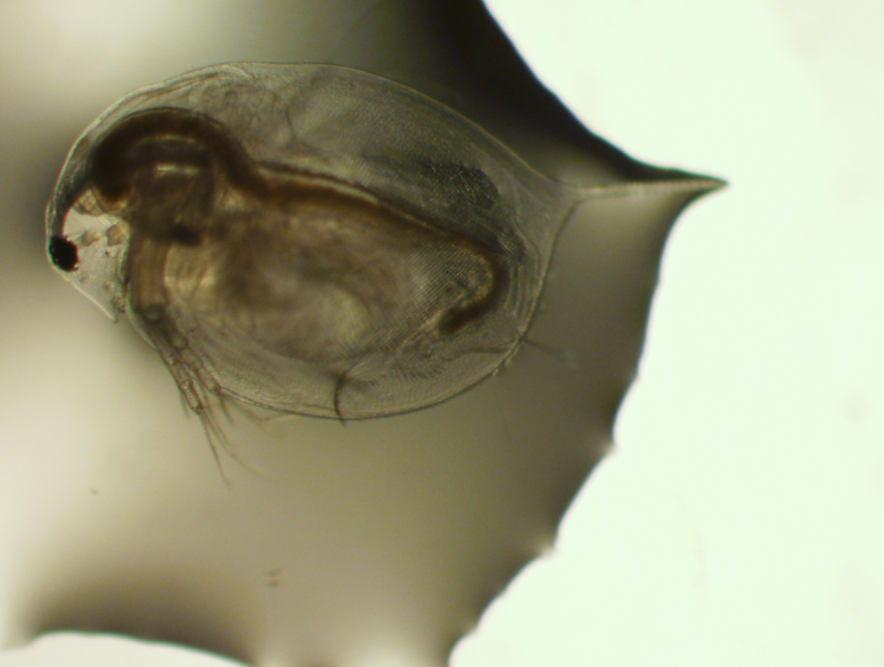 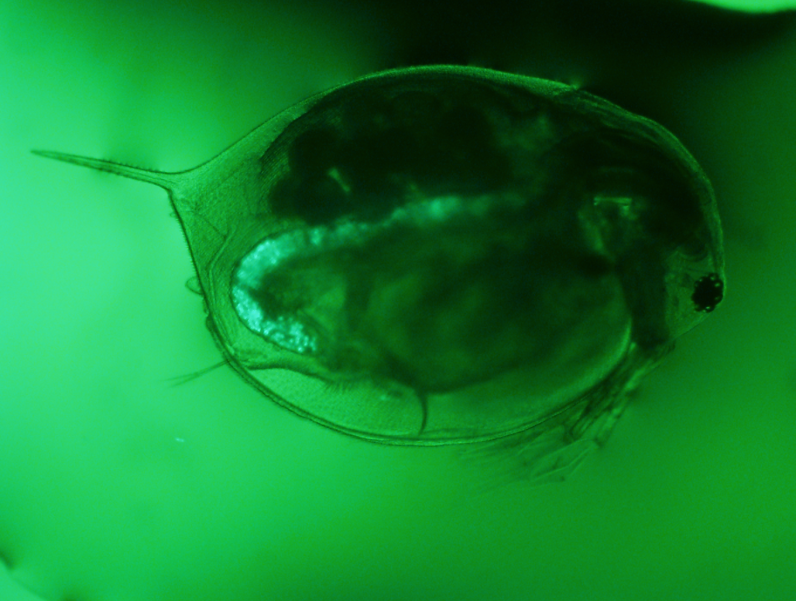 Figure 4. Microplastic ingestion in D. magna. A) D. magna under normal light. B) Same individual under fluorescence, with microplastics visible throughout the digestive tract. C) Another individual with a high plastic concentration in its gut.DiscussionMicroplastic contamination was present in samples from all streams, including in baseflow conditions and at sites upstream from wastewater treatment plants. While previous studies have demonstrated the presence of microplastics in marine systems (reviewed by Cole et al 2011), freshwater lakes (Dreidger et al 2015, Eriksen et al 2013, Free et al 2014) and large rivers near urban and industrial centers (Casteñada et al 2014, Dris et al 2015, Hollein et al 2014, Moore et al 2011), this work illustrates the ubiquity of microplastics by demonstrating their presence in smaller, more rural streams. This contamination is particularly significant as more than 50 percent of streams in the United States are in the headwaters. In addition, small streams act as local sources of drinking water for 117 million people in the United States, nearly a third of the population (EPA 2013).  In large water bodies, microplastics have direct effects on organisms through ingestion by  zooplankton and bottom-feeding fish (Cole et al 2013, Sanchez et al 2014) as well as classic trophic transfer (Boerger et al 2010, Eriksson and Burton 2003). Effects of plastic ingestion may be exacerbated by the presence of novel bacterial communities and chemicals on microplastic particles (Bakir et al 2012, Engler 2012, Hoellein et al 2014, McCormick et al 2014, Zettler et al 2013). In addition, small streams may be a source of microplastics to larger water bodies including large urban rivers, lakes and oceans.Concentrations and types of microplasticsThe concentrations of plastics that we detected (1 - 61 particles per m3 water) were higher than concentrations found in many other freshwater and marine sites (Figure 5). Based on this comparison, small streams could be highly impacted by plastic presence as well as contributing plastics to larger water bodies. However, many previous studies have used trawling nets with pore sizes of 0.333 mm or 0.5 mm (Rocha-Santos and Duarte 2014). Therefore, our estimates include plastics that would not have been found using these other methods. Excluding the smallest size class (0.063-0.25 mm) of plastic from our results leads to a decrease in concentrations by about 45%. While this is a large fraction of measured particles, other studies have found even more significant effects of pore size on the concentration of plastics. For example, Dris et al (2015) found 3-108 particles per m3 using an 80 μm plankton net but only 0.28-0.47 particles per m3 using a 333 μm manta net. Several mechanisms could explain why the proportion of small particles in our samples was smaller. First, we counted the number of plastics using a dissecting microscope at a standard magnification, which may have led to undercounting plastics in the smallest size class. Second, plastic pieces in the marine environment may have broken down more than those in small streams, leading to a higher fraction of small particles. While standardization of methods would improve consistency across systems, further examination is needed to determine appropriate cutoff sizes for microplastics. This is particularly relevant given that ecological risk from microplastics is affected by a variety of factors including size of particles (Lee et al 2013, Syberg et al 2015). Continued study using nets with small pore sizes will be needed to understand the size distribution of microplastics in different environments.The plastics that we detected included fibers, round beads and irregular items. Other studies have focused primarily on round beads as they are clearly identifiable, but at least in the systems we studied they represented a very small percentage of the total plastic load (<5% in each stream). We expected to find more fibers downstream of WWTP due to releases from laundry, but found high percentages of fibers across sites (39% - 69% depending on site). Previous studies have focused on WWTPs as sources of these fibers, but their presence at all sites indicates the need to explore other potential sources such as atmospheric fallout (Dris et al 2015; Gasperi et al 2015). Gasperi et al (2015) found that more than 90% of microplastics collected from atmospheric fallout were fibers, potentially explaining their presence at all sites in this study. While fibers clearly represent a significant percentage of microplastics in the environment, we may have underestimated the number of irregular plastics, as these were most difficult to positively identify as plastic. 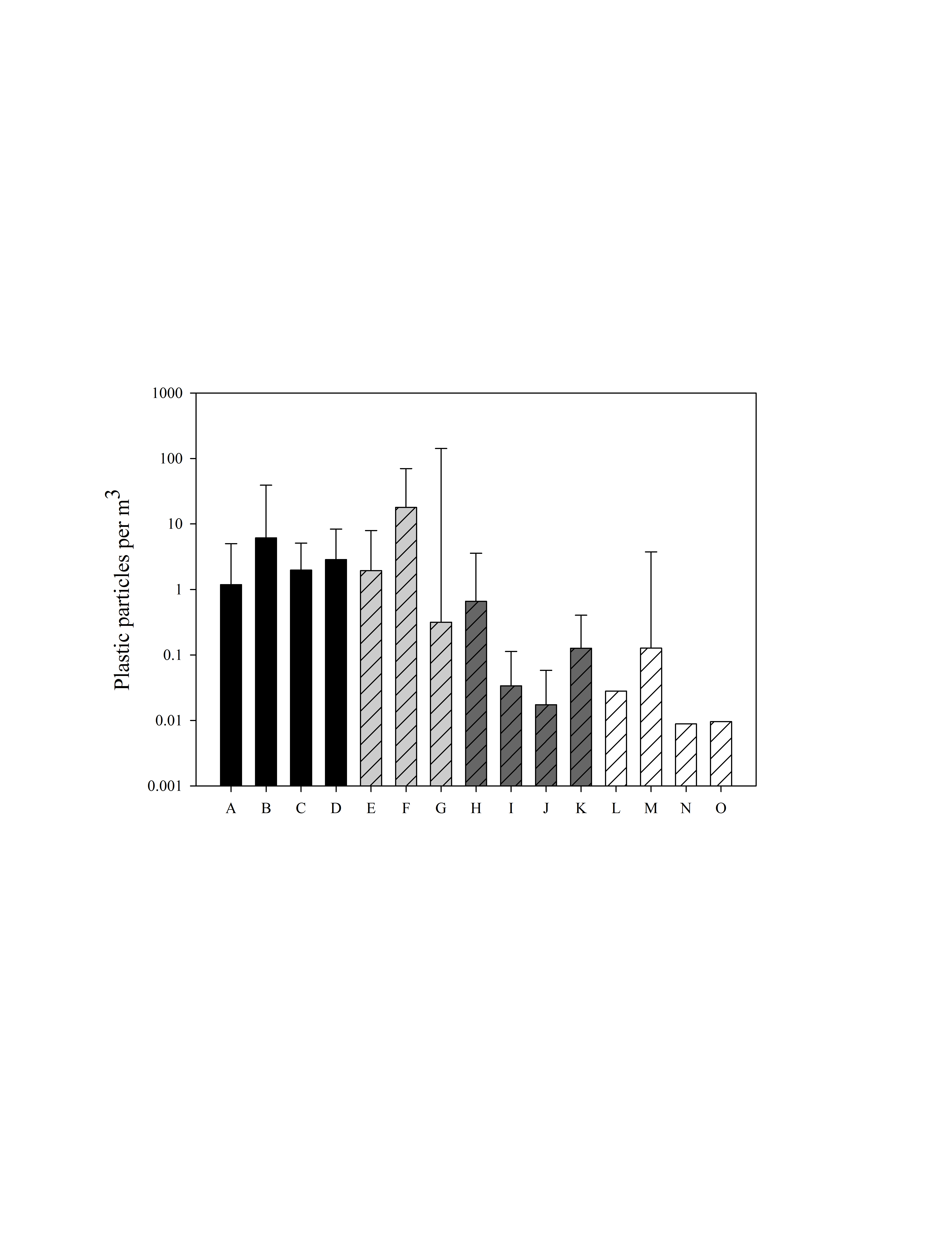 Figure 5. Comparison of concentrations of plastics (excluding particles smaller than 0.25 mm) in sites studied here: A) Mourning Kill, B) Spring Run, C) Cayadutta Creek, and D) Kenyetto Creek with other reported values. Streams and rivers: North Shore Channel, Chicago, United States upstream (E) and downstream (F) of a WWTP (McCormick et al 2014); Danube River, Austria (G; Lechner et al 2014). Freshwater lakes: Lakes Erie (H), Superior (I) and Huron (J), United States (Eriksen et al 2013); Lake Hovsgol, Mongolia (K, Free et al 2014). Marine systems: Tamar Estuary, UK (L), Sadri and Thompson 2014); North Atlantic Subtropical Gyre (M), Carribbean Sea (N), and the Gulf of Maine (O; Law et al 2010). Many studies reported plastic concentrations per unit area sampled; we multiplied the area sampled by the net depth to calculate a concentration per unit volume. Bars show reported mean concentration; error bars show maximum concentration.Sources of microplasticsMost previous studies examining the sources of microplastics in the freshwater environment focus on wastewater treatment plants or litter from beaches (reviewed by Eerkes-Medrano et al 2015, Wagner et al 2014). For example, a study of an urban river found increased microplastic concentrations downstream of effluent discharge from a large WWTP (McCormick et al 2014). Here, we did not find any significant differences in the concentration of microplastics upstream and downstream from two small WWTPs. This lack of impact likely reflects the very small outflow of these WWTPs (13.1 and 0.15 MGD effluent) when compared to other studied plants (McCormick et al 2014; 245 MGD effluent), but also emphasizes the need for better understanding of other sources of microplastics. Other preliminary data directly examining the outflow of wastewater treatment plants in New York State has established the presence of microplastics in their outflow (Environmental Protection Bureau 2015), but our results indicate that the magnitude of these point sources may be obscured by nonpoint sources.At both sites where we examined the effects of nonpoint sources of microplastics, concentrations were at least three times higher at stormflow than at baseflow and fell outside of the 95% confidence interval for baseflow concentration. This demonstrates the relevance of nonpoint sources of microplastic pollution in small streams. Since studies of larger water bodies have not specifically examined stormwater and urban runoff as sources of microplastic pollution, this could be a significant source for larger water bodies as well. These results corroborate findings of increased plastic concentrations in the Los Angeles River following a rainfall event (Moore et al 2011). However, the results here are somewhat more surprising as both streams studied for differences between storm and baseflow received runoff from relatively small developed areas.Political efforts attempting to address microplastic pollution have focused exclusively on point sources of plastics and primarily on reducing inputs from WWTPs by banning the sale of microbead-containing personal hygiene products. For example, a recent report from the New York State Attorney General recommends removal of microbeads from personal care products to address releases of microbeads to waterways (Environmental Protection Bureau 2015). While this report documented releases by WWTPs, our results indicate that nonpoint sources must be considered as well. Round beads represented <<5% of plastics identified in this study, and the two small WWTPs considered did not significantly increase concentrations of plastic in streams. Further study into the sources of plastic fibers and irregular pieces is needed to reduce microplastic pollution in streams. The ultimate sources of the nonpoint input and background levels of plastics that we measured in streams could include litter, leaky septic systems, atmospheric deposition or many other potential sources.Consumption of microplastics by D. magnaIn feeding trials, D. magna consumed microplastics. However, we did not find evidence for reductions in fecundity, survival or growth of D. magna exposed to plastic beads. Relatively small samples sizes (n = 9-10 jars per treatment) and highly variable responses may have masked any effects. However, the concentrations used here (700 particles/mL or 70 particles/mL) were higher than concentrations observed in streams, so the lack of obvious reductions in D. magna survival or growth mean that it is unlikely that such effects are widespread in nature. Other preliminary studies have also found that ingestion of microplastics has no negative health effects on some organisms in the laboratory (Kaposi et al 2014; Van Cauwenberghe et al 2015). High survival rates of D. magna and similar organisms in the wild after consuming microplastics could increase transfer to higher trophic levels. This may increase the potential for bioaccumulation and damage in larger organisms. Since this study and others (Cole et al 2013, Imhof et al 2013, Lee et al 2013) have demonstrated the capacity of many zooplankton species to consume microplastics, further studies could focus on the trophic transfer of these plastics to fish and other predators of zooplankton (e.g. Setala et al 2014, Eriksson and Burton 2003, Farrell and Nelson 2013).Plastics used here were round and approximately 20 μm in size. However, the impact of plastic ingestion on organisms may be influenced by the size, shape and origin of plastic particles. Experimental exposures with zooplankton have shown that the size of microplastics affects ingestion rates, as plankton are most likely to ingest plastics of a similar size to their preferred prey (Cole et al 2013). Smaller microplastics have also been shown to translocate from the gut cavity to the hemolymph of mussels more easily than large particles (Browne et al 2008). Plastics have been also shown to accumulate high concentrations of many chemicals including PCBs, PAHs, pesticides, BPAs, phenanthrene, and DDT in the marine environment (Bakir et al 2012, Mato et al 2001, Rios et al 2007, Teuten et al 2009), allowing transport of novel contaminants to otherwise isolated locations (Zarfl and Matthies 2010). Many of these compounds can be passed to organisms when consumed (Teuton et al 2007, Rochman et al 2013, Ryan et al 1988) and bioaccumulate (Jones and Voogt 1999), so consumption by small primary consumers such as D. magna is of particular concern. In addition, plastic may sorb multiple chemicals when exposed to environmental mixtures (Bakir et al 2012) leading to increased effects in animals. Consumption of plastics exposed to these toxic chemicals may result in changes to behavior, survival or other characteristics that we did not observe with commercially available plastics.    Microplastics can also alter microbial community composition. In freshwater systems, microbial communities on plastics and other hard surfaces are distinct from those that grow on natural surfaces (Hoellein et al 2014, McCormick et al 2014). Genetic sequencing of communities on marine microplastics has found growth of opportunistic pathogens (Zettler et al 2013), posing potential risks to animals. The formation of biofilms on plastic may also change their rate of consumption by or effects on small consumers such as D. magna. Biofilm growth can occur rapidly on submerged plastics (Lobelle and Cunliffe 2011), so it is likely that plastics used in this study were coated in biofilms by the end of the experiment. However, we did not specifically examine the presence or effects of these biofilms. Changing conditions for biofilm growth may influence comparisons across microplastic consumption studies.ConclusionD. magna consumed microplastics and survived to reproductive age even when exposed to high plastic concentrations. This increases the likelihood that trophic transfer and associated effects of sorbed chemicals could occur in natural systems. Future study on consumption of plastics by filter feeders in small streams, trophic transfer of plastics, and effects of plastics exposed to other pollutants would improve understanding of the impacts of microplastics in small streams and larger water bodies.    Microplastics were present in all sampled streams, demonstrating the widespread nature of this novel contaminant. Concentration of plastics was high compared to many previous studies, although this may be related to the use of nets with small pore sizes. Presence of microplastics in small streams may have a variety of effects, including contribution to the contamination of larger water bodies. While small wastewater treatment plants did not increase plastic load in streams, stormwater runoff did, highlighting the importance of considering nonpoint as well as point sources of microplastic contamination. Most previous studies have focused on point sources and primary microplastics, but our results suggest that further study on the relative contribution of point and nonpoint sources to overall plastic load is needed to effectively understand and reduce inputs of plastics to streams. Since point sources are easier to regulate, microplastic contamination from stormwater runoff and other nonpoint sources may be particularly challenging to curtail. Acknowledgements    This project would not have been possible without the generous support of many people. In particular, we would like to thank our advisor Cathy Gibson and professors AJ Schneller and Bob Turner for guidance and support. We would also like to thank Josh Ness for advice on project design and execution, Cindy Sood, Sylvia Franke McDevitt, David Domozych and the Skidmore Microscopy Imaging Center for assistance with lab materials and procedures, and Carol Goody, Tim Hoellein, Nelson Hairston and Colleen Kearns for their advice and resources. This project was supported by funding from the Skidmore Student Opportunity Funds and the Skidmore Environmental Studies Program.ReferencesAndrady AL. 2011. Microplastics in the marine environment. Marine Pollution Bulletin 62(8):1596-1605.Bakir A, Rowland SJ, Thompson RC. 2012. Competitive sorption of persistent organic pollutants onto microplastics in the marine environment. Marine Pollution Bulletin 64:2782–2789.Boerger CM, Lattin GL, Moore SL, Moore CJ. 2010. Plastic ingestion by planktivorous fishes in the North Pacific Central Gyre. Marine Pollution Bulletin 60 (12), 2275−2278.Browne MA, Dissanayake A, Galloway TS, Lowe DM, Thompson RC. 2008. Ingested microscopic plastic translocates to the circulatory system of the mussel, Mytilus edulis (L.). Environmental Science and Technology 42: 5026–5031.Browne MA, Crump P, Niven SJ, Teuten E, Tonkin A, Galloway T, Thompson R. 2011. Accumulation of microplastic on shorelines worldwide: sources and sinks. Environmental Science and Technology 45: 9175 – 9179.Carpenter EJ, Smith KL. 1972. Plastics on the Sargasso Sea surface. Science 175:1240-1241.Casteñada RA, Avlijas S, Simard MA, Ricciardi A. 2014. Microplastic pollution in St. Lawrence river sediments. Canadian Journal of Fisheries and Aquatic Sciences Web Published: 10.1139/cjfas-2014-0281.Van Cauwenberghe L, Claessens M, Vandegehuchte MB, Janssen CR. 2015. Microplastics are taken up by mussels (Mytilus edulis) and lugworms (Arenicola marina) living in natural habitats. Environmental Pollution 199: 10-17.Cole M, Lindeque P, Halsband C, Galloway TS. 2011. Microplastics as contaminants in the marine  environment: a review. Marine Pollution Bulletin 62: 2588–2597.Cole M, Lindeque P, Fileman E, Halsband C, Goodhead R, Moger J, Galloway TS. 2013. Microplastic ingestion by zooplankton. Environmental Science and Technology 47: 6646–6655.De Wiite B, Devriese L, Bekaert K, Hoffman S, Vandermeersch G, Cooreman K, Robbens J. 2014. Quality assessment of the blue mussel (Mytilus edulis): Comparison between commercial and wild types. Marine Pollution Bulletin 85: 146-155.Driedger AG, Dürr HH, Mitchell K, Van Cappellen P. 2015. Plastic debris in the Laurentian Great Lakes: A review. Journal of Great Lakes Research, 41(1), 9-19.Dris R., Gasperi J, Rocher V, Saad M, Renault N, Tassin B. 2015. Microplastic contamination in an urban area: a case study in Greater Paris. Environmental Chemistry. Available online.Eerkes-Medrano D, Thompson RC, Aldridge DC. 2015. Microplastics in freshwater systems: A review of the emerging threats, identification of knowledge gaps and prioritisation of research needs. Water research, 75, 63-82.Engler RE. 2012. The complex interaction between marine debris and toxic chemicals in the ocean. Environmental Science and Technology 46: 12302–12315.Environmental Protection Bureau. 2015. Discharging microbeads to our waters: An examination of wastewater treatment plants in New York. Office of the Attorney General Eric T. Schneiderman. Accessed online May 1 2015.EPA. 2013. Water: Rivers and Streams. Accessed online Apr. 30 2015,  <http://water.epa.gov/type/rsl/streams.cfm>.Eriksen M, Mason S, Wilson S, Box C, Zellers A, Edwards W, Farley H, Amato S. 2013. Microplastic pollution in the surface waters of Laurentian Great Lakes. Marine Pollution Bulletin 77: 177-182. Eriksson C, Burton H. 2003. Origins and biological accumulation of small plastic particles in fur seals from Macquarie Island. Ambio 32 (6): 380−384.Farrell ., Nelson K. 2013. Trophic level transfer of microplastic: Mytilus edulis (L.) to Carcinus maenas (L.). Environmental Pollution 177: 1-3.Fendall LS, Sewell MA. 2009. Contributing to marine pollution by washing your face: microplastics in facial cleansers. Marine Pollution Bulletin 58: 1225–1228.Free CM, Jensen OP, Mason SA, Eriksen M, Williamson NJ, Boldgiv B. 2014. High-levels of microplastic pollution in a large, remote, mountain lake. Marine Pollution Bulletin 85: 156-163.Gasperi J, Dris R, Rocher V, Tassin B. 2015. Microplastics in the continental area: an emerging challenge. Norman Bulletin 4: 18-19.Hoellein T, Rojas M, Pink A, Gasior J, Kelly J. 2014. Anthropogenic Litter in Urban Freshwater Ecosystems: Distribution and Microbial Interactions. PLoS ONE 9(6): e98485. doi:10.1371/journal.pone.0098485Imhof HK, Ivleva NP, Schmid J, Niessner R, Laforsch C. 2013. Contamination of beach sediments of a subalpine lake with microplastic particles. Current Biology 23: R867–R868.Jones KC, Voogt PD. 1999. Persistent organic pollutants (POPs): state of the science. Environmental Pollution 100(1): 209-221.Kaposi KL, Mos B, Kelaher BP, Dworjanyn SA. 2014. Ingestion of microplastic has limited impact on a marine larva. Environmental Science and Technology 48(3):1638-1645.Law KL, Moret-Ferguson S, Maximenko NA, Prokurowski G, Peacock EE, Hafner F, Reddy CM. 2010. Plastic accumulation in the Atlantic Subtropical Gyre. Science 329: 1185-1187.Lechner A, Keckeis H, Lumesberger-Loisl F, Zens B, Krusch R, Tritthart M, Glas M, Schludermann E. 2014. The Danube so colourful: a potpourri of plastic litter outnumbers fish larvae in Europe's second largest river. Environmental Pollution 188: 177-181.Lee KW, Shim WJ, Kwon OY, Kang JH. 2013. Size-dependent effects of micro polystyrene particles in the marine copepod Tigriopus japonicus. Environmental Science and Technology 47: 11278 – 11283.Lobelle D, Cunliffe M. 2011. Early microbial biofilm formation on marine plastic debris. Marine Pollution Bulletin 62(1):197-200.Mato Y, Tomohiko I, Takada H, Kanehiro H, Ohtake C, Kaminuma T. 2001. Plastic resin pellets as a transport mechanism for toxic chemicals in the marine environment. Environmental Science and Technology 35: 318-324.McCormick A, Hoellein TJ, Mason SA, Schluep J, Kelly JJ. 2014. Microplastic is an abundant and distinct microbial habitat in an urban river. Environmental science & technology, 48(20): 11863-11871.Moore CJ, Lattin GL, Zellers AF. 2011. Quantity and type of plastic debris flowing from two urban rivers to coastal rivers and beaches of Southern California. Journal of Integrated Coastal Zone Management 11(1):65-73.von Moos N, Burkhardt-Holm P, Kohler A. 2012 Uptake and effects of microplastics on cells and tissue of the blue mussel Mytilus edulis L. after an experimental exposure. Environmental Science and Technology 46:11327–11335.Rasband, W.S., ImageJ, U. S. National Institutes of Health, Bethesda, Maryland, USA, http://imagej.nih.gov/ij/, 1997-2014.Rios LM, Moore C, Jones PR. 2007. Persistent organic pollutants carried by synthetic polymers in ocean environments. Marine Pollution Bulletin 54(8): 1230-1237.Rocha-Santos T, Duarte AC. 2015. A critical overview of the analytical approaches to the occurrence, the fate and the behavior of microplastics in the environment. Trends in Analytical Chemistry 65: 47-53.Rochman CH, Hoh E, Kurobe T, Teh SJ. 2013. Ingested plastic transfers hazardous chemicals to fish and induces hepatic stress. Scientific Reports 3: article 3263.Ryan PG, Connell AD, Gardiner BD. 1988. Plastic ingestion and PCBs in seabirds: is there a relationship? Marine Pollution Bulletin 19: 174–176.Sadri SS, Thompson RC. 2014. On the quantity and composition of floating plastic debris entering and leaving the Tamar Estuary, Southwest England. Marine Pollution Bulletin 81(1): 55-60.Sanchez W, Bender C, Porcher JM. 2014. Wild gudgeons (Gobio gobio) from French rivers are contaminated by microplastics: preliminary study and first evidence. Environmental  Research 128: 98–100.Setälä O, Fleming-Lehtinen V, Lehtiniemi M. 2014. Ingestion and transfer of microplastics in the planktonic food web. Environmental pollution 185: 77-83.do Sul JAI, Spengler A, Costa MF. 2009. Here, there and everywhere. Small plastic fragments on the beaches of Fernando de Noronha (Equatorial Western Atlantic). Marine Pollution Bulletin 58(8): 1236-1238.Syberg K, Khan FR, Selck H, Palmqvist A, Banta GT, Daley J, Sano L, Duhaime MB. 2015. Microplastics: Addressing ecological risk through lessons learned. Environmental Toxicology and Chemistry 34(5):945-953.Teuten EL, Saquing JM, Knappe DR, Barlaz MA, Jonsson S, Bjorn A, Rowland SJ, Thompson RC, Galloway TS, Yamashita R, Ochi D, Watanuki Y, Moore C, Viet PH, Tana TS, Prudente M, Boonyatumanond R, Zakaria MP, Akkhavong K, Ogata Y, Hirai H, Iwasa S, Mizukawa K, Hagino Y, Imamura A, Saha M, Takada H. 2009. Transport and release of chemicals from plastics to the environment and to wildlife. Philosophical Transactions of the Royal Society of London Biological Sciences 364:2027–2045.Thompson RC, Olsen Y, Mitchell RP, Davis A, Rowland SJ, John AWG, McGonigle D, Russell AE. 2004. Lost at sea: Where is all the plastic? Science 304: 838.  Wagner M, Scherer C, Alvarez-Munoz D, Brennholt N, Bourrain X, Buchinger S, Fries E, Grosbois C, Klasmeier J, Marti T, Rodriguez-Mozaz S, Urbatzka R, Vethaak AD, Winther-Nielsen M, Reifferscheid G. 2014 Microplastics in freshwater ecosystems: what we know and what we need to know. Environmental Science Europe 26. Zarfl C, Matthies M. 2010 Are marine plastic particles transport vectors for organic pollutants to the Arctic? Marine Pollution Bulletin 60:1810–1814.Zbyszewski M, Corcoran P. 2011. Distribution and degradation of fresh water plastic particles along the beaches of Lake Huron, Canada. Water Air and Soil Pollution 220, 1–8.Zettler ER, Mincer TJ, Amaral-Zettler LA. 2013. Life in the “plastisphere”: Microbial communities on marine plastic debris. Environmental Science and Technology 47:7137-7146.